GRADE CROSSING PROTECTIVE FUND2021 – 2023 GRANT APPLICATION IMPROVEMENTS AT PASSIVE RAILROAD CROSSINGSThe Washington Utilities and Transportation Commission (UTC), through the Grade Crossing Protective Fund (GCPF), provides grants for projects that eliminate or reduce public safety hazards at railroad crossings and along railroad rights-of-way in Washington State. As part of this emphasis the UTC is also committed to improving safety at passively protected railroad crossings in Washington. GCPF funds may be used for purchasing stop signs, yield signs, retro-reflective tape, posts (if required), retro-reflective cross buck signs, private crossing signs, and emergency notification signs to a maximum of $600 for each crossing. Under this program, GCPF funds may not be used for labor costs if labor is provided by the applicant with current staff. All installations must comply with the Manual on Uniform Traffic Control Devices, 2009 edition.To apply for a grant to improve safety at a passive railroad crossing, complete the following information and submit it and attachments to the UTC.Please be sure to complete the entire form. Incomplete or missing information can delay the grant review process.Applicant InformationApplicant Name:	Signature:	Organization:	Address:	Phone:	Email:	Project InformationAttach additional sheets as necessary that provide the following:A summary of the existing hazards at the crossing(s) and how the proposed project will mitigate or eliminate the hazard and improve public safety at the crossing(s).A list of all other companies, organizations, state agencies or local governments that may be involved in implementing this proposal and the contact’s name, address and phone number or email for each (if known).A list of each railroad crossing, by USDOT number, street name, and county, where the applicant plans to improve safety. Indicate which type of warning sign and necessary hardware or accessories or other measure will be installed at each crossing.A cost estimate, including:An itemized list of the materials and costs per item for each crossing included in the project. (Note: applicants may attach a spreadsheet that meets the requirements of both #2 and #3.)Names of parties contributing to the project, including the applicant, and the amount each is contributing.An estimated timeline of the project.A description of the applicant’s experience in grant management or successfully completing grant projects of this nature, including years of experience, types of projects completed and project cost/scope. Any other information the applicant believes would be useful to the UTC in evaluating the project.Railroad ConsentIf the applicant does not own the railroad crossing, the applicant must submit the attached Railroad Consent form signed and completed by the railroad owning the crossing.Submitting the ApplicationAfter completing the application, please send the original to: Utilities and Transportation CommissionAttention: Grade Crossing Protective Fund621 Woodland Square Loop SELacey, WA 98503A signed application may be filed electronically at records@utc.wa.gov. When filing electronically, please specify “Grade Crossing Protective Fund” in the subject line.AssistanceFor questions or assistance, please contact:Mike Turcott at (360) 664-1119 or mike.turcott@utc.wa.govBetty Young at (360) 292-5470 or betty.young@utc.wa.govRailroad ConsentThe undersigned represents the Railroad Company in the accompanying GCPF grant application for funding to install a stop sign or yield sign, retro-reflective tape, or retro-reflective cross buck signs, posts, or emergency notification signs at the named railroad crossings. We have reviewed the application and agree to allow installation of the proposed safety devices as described in the application. 			Printed name of Railroad Representative			Signature of Railroad Representative			Title			Name of Railroad			Mailing Address of Railroad			___________________________________________________			Telephone Number			___________________________________________________			EmailDate: 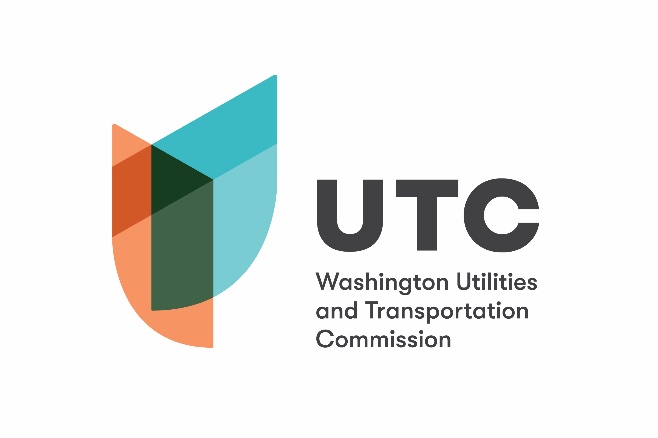 621 Woodland Square Loop SELacey, WA 98503 (360) 664-1119 or (360) 664-1262Fax: (360) 586-1150Web: www.utc.wa.gov